令和5年1月10日令和４年度 Ⅲ類卒業研究B・輪講 Bの審査について提出物について2月1日（水）16時（所属研究室のプログラムが別に定める場合がある）までに以下のものを下記に指定された提出先に提出すること．提出物に記載する論文題目に相違がないように十分注意すること．(1)卒業論文（媒体：紙に印刷したもの 1部，提出先：指導教員）様式は別紙参照．(2)卒業研究審査願（提出先：google form）ファイルの提出は不要です．下記のgoogle formに必要な情報（学籍番号、氏名、指導教員名、卒業論文題目）を記入して“送信”してください． https://forms.gle/xiJAAQ1zKSGa4erR6“送信”後、自動でメールが送信されますので、必ず自動送信メールの受信を確認してください．(3)卒業研究発表会用要旨（媒体：PDFファイル，提出先：所属研究室のプログラムが指定）テンプレートファイルあり．（P1研究室所属の学生は様式 A-1, P2~P5研究室所属の学生は様式 A-2）(4)輪講学習リスト（媒体：PDFファイル，提出先；所属研究室のプログラムが指定）テンプレートファイルあり（様式B）．輪講や卒業研究の中で，読んで勉強した論文・書籍（過去の卒論や修論も可）の一覧をA4.紙 1ページにまとめる．審査において，輪講 Bの単位認定根拠となる．卒業論文のチェック提出された卒業論文については，指導教員が押印した後に，プログラム内にてチェックを行う．チェック後，卒業論文はチェックシートとともに指導教員を経由して卒研生（執筆者）に返却する．卒業研究発表会 2月16日（木）までに所属研究室のプログラム毎に1日で実施．自分の発表会場の発表を全て聴講することが望ましい．卒業研究発表会を対面，遠隔のいずれかで実施するかは各プログラムの判断に委ねる．評価　卒業論文や卒研発表会の内容が不十分の場合には，卒研再発表などを求められる場合がある．卒業研究 B・輪講Bの担当教員機械システムプログラム	　　遊佐先生：y.yusa@uec.ac.jp電子工学プログラム	　　坂本先生：katsuyoshi.sakamoto@uec.ac.jp,中村淳先生：jun.nakamura@uec.ac.jp光工学プログラム	　　戸倉川先生：tokura@ils.uec.ac.jp物理工学プログラム	　　中村信行先生：n_nakamu@ils.uec.ac.jp化学生命工学プログラム	　　牧先生：s-maki@uec.ac.jp，安井先生：myasui@uec.ac.jp，平野先生：thirano@uec.ac.jp卒業論文の作成と卒業研究発表会の注意事項（別紙）［卒業論文］卒業論文は，卒業研究発表会で回覧し内容と形式を下記に沿って審査する．提出日以降の変更，卒業研究発表会でのコメントを考慮した修正などを行い，指導教員が確認を行う．その後各研究室で保管し後輩が随時参照する．用紙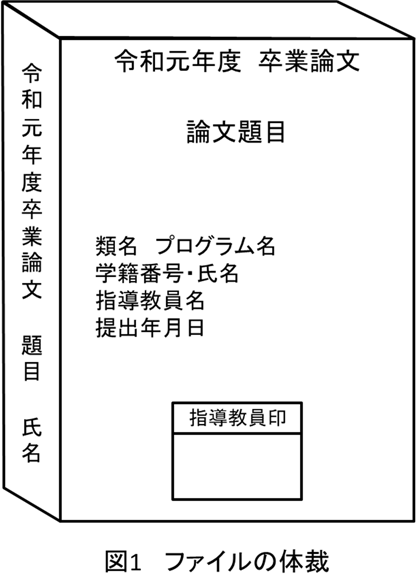 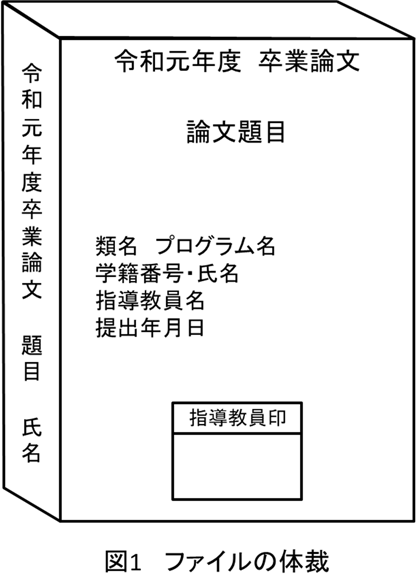 縦A4版用紙で横書きとする．用紙の余白は左側を 3cm以上、その他を1cm以上とり，右肩にページを記入する．ファイルファイルの表紙および背表紙は図 1のようにする．左綴じ．内容論文執筆に際し，以下を参考にすること．・論文構成：表紙，目次，緒言，本文，結論，謝辞，参考文献，・付録は章としない・図・表にはそれぞれ章通し番号と見出しをつける．［卒業研究発表会用要旨］要旨を各自作成し，各プログラムの定める指示に従って提出すること．（別紙フォーマットあり．P1研究室所属の学生は様式 A-1, P2~P5研究室所属の学生は様式 A-2）［卒業研究発表会］卒業研究発表会では，次の事項を考慮して卒業研究の単位認定が審査される．尚、提出卒業論文の審査も併せて行う．要旨や卒業論文はわかりやすく記されているか発表の資料は見やすくできているか内容を理解しているか自分で行った部分はどこか発表時間の制限内にまとめたか発表態度質疑への応答